Monday 28th January 2019Parents’ Evening - Spring Term 2019Dear Parents/Carers, On Wednesday 6th and Thursday 7th February there will be an opportunity for you to catch up with your child’s teacher to discuss how your child has settled into their new class and their progress so far this term.   Please indicate your preferred time slot on the information below and return to school by Wednesday 30th January.  Your child’s class teacher will return a slip on Friday 1st February with the allocated time and day.  Thank you in advance for your co-operation.Mr. T Jones Headteacher Parents’ Evening – Spring Term 2019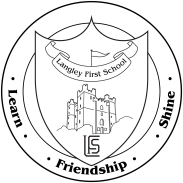 Child’s Name______________________  	Class_____________ Please write a 1 and 2 next to your first and second preferred time slots.  Whilst we cannot guarantee you will be given your preferred timings we will endeavour to be as close to it as possible. Wednesday 6th February  	Thursday 7th February4.00 – 4.30 	 	 	 	4.00 – 4.30 4.30 – 5.00 				4.30 – 5.00 5.00 – 5.30 				5.00 – 5.30 	5.30 – 6.00 	        5.30 – 6.00 	6.00 – 6.30 	        6.00 – 6.30 To aid class teachers to liaise with your timings, please list any siblings below Child _____________  	Class __________ Child _____________  	Class __________ 